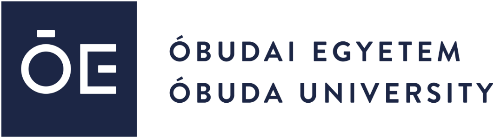 Topics of theBiology Entrance Test
Óbuda UniversityCell Biology: Cell Types, Structures and FunctionsCell Biochemistry and Molecular BiologyCell Cycle and Cell Division: Mitosis and MeosisMicrobiology: Microorganisms: Types, Structures, Functions, Bioenergetics: Enzymes and Metabolism (Aerobic, Anaerobic Respiration and Fermentation)Molecular Genetics: Genes, Chromosomes and Genomes: (Nature of Genome, Gene Expression, DNA Replication and Repair, Reproduction)Cell Signaling and Signal TransductionCancer and Immune ResponseEukaryotic Organisms: Plants and Animal TissuesEnvironmental Biology